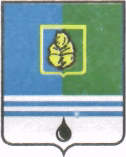 ПОСТАНОВЛЕНИЕАДМИНИСТРАЦИИ ГОРОДА КОГАЛЫМАХанты-Мансийского автономного округа - ЮгрыО внесении измененийв постановление Администрациигорода Когалымаот 01.04.2020 №620В соответствии с Федеральным законом от 21.12.1994 №68-ФЗ                          «О защите населения и территорий от чрезвычайных ситуаций природного и техногенного характера», Законом Ханты-Мансийского автономного               округа – Югры от 16.10.2007 №135-оз «О защите населения и территорий Ханты-Мансийского автономного округа – Югры от чрезвычайных ситуаций межмуниципального и регионального характера», постановлением Губернатора Ханты-Мансийского автономного округа – Югры от 09.04.2020 №29 «О мерах по предотвращению завоза и распространения новой коронавирусной инфекции, вызванной COVID-19, в Ханты-Мансийском автономном округе – Югре», Уставом города Когалыма в целях предотвращения распространения коронавирусной инфекции в городе Когалыме, учитывая протокол заседания регионального оперативного штаба по предупреждению завоза и распространения коронавирусной инфекции на территории Ханты-Мансийского автономного округа – Югры от 16.06.2020 №39:1. В постановление Администрации города Когалыма от 01.04.2020 №620 «О проведении дополнительных мероприятий в целях предотвращения распространения коронавирусной инфекции (COVID-2019) в городе Когалыме» (далее – постановление) внести следующие изменения:1.1. подпункт 1.1 пункта 1 постановления после слов «с применением хлорсодержащих средств» дополнить словами «с периодичностью не реже двух раз в день»;1.2. в подпункте 1.3 пункта 1 постановления слова «не реже двух раз в месяц» заменить словами «не реже трех раз в месяц».2. Муниципальному казенному учреждению «Управление жилищно-коммунального хозяйства города Когалыма» (А.Т.Бутаев) обеспечить на постоянной основе мониторинг за выполнением юридическими лицами, осуществляющим деятельность по управлению многоквартирными домами города Когалыма, настоящего постановления. 3. Опубликовать настоящее постановление в газете «Когалымский вестник» и разместить на официальном сайте Администрации города Когалыма в информационно-телекоммуникационной сети «Интернет» (www.admkogalym.ru).4. Контроль за выполнением настоящего постановления возложить на заместителя главы города Когалыма М.А.Рудикова.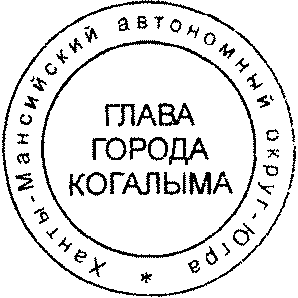 Глава города Когалыма						Н.Н.ПальчиковСогласовано:Подготовлено:    ведущий инженер ОРЖКХ	МКУ «УЖКХ г.Когалыма»					И.А.Цыганкова  Разослать: ЮУ, МКУ «УОДОМС»,  МКУ «УЖКХ г. Когалыма», ООО «Перспектива», ООО «Жилье», ООО «Прима», ООО «Сфера», ООО «Север», ООО «Согласие», ООО «Содружество», ООО «Гармония», ООО Фаворит», ООО «Комфорт+», ООО «Проспект», ООО «Аркада», ООО «УК «УК», ООО «УК «Кариатида», газета, прокуратура, ООО «Ваш Консультант».От  «19»июня2020г. № 1077Структурное подразделение Администрации города КогалымаДолжностьФ.И.О.ПодписьМКУ «УЖКХ г. Когалыма»ЮУОО ЮУ